Pistes de travail : le tableau (Laguionie) L’histoire du film "Le tableau" "Le peintre est un dieu cruel. Il n’a pas achevé son tableau. Il a abandonné les créatures qui y résident à leur société hiérarchisée. Éclatants de couleurs, arrogants et rondouillards, les personnages « finis » y forment la caste dirigeante. Dans l’ombre, exploités, il y a les mal peints, les inachevés. Et tout en bas de l’échelle se terrent de pauvres esquisses, dont les lignes noires rappellent Giacometti. Pour rétablir l’égalité, une délégation décide de quitter le tableau et de retrouver le peintre.L’idée, lumineuse, est le malin prétexte à une rêverie sur l’art. Chaque étape de l’aventure, d’une toile à l’autre, correspond à un hommage, de Modigliani et Cézanne à Picasso, période bleue, en passant par une géante alanguie qu’on croirait dessinée par Matisse..." Cécile Mury - Critique de Télérama du 17/12/2016. Ce film voyage dans de nombreux univers de peintres ou sculpteurs, il est l’occasion de faire découvrir aux élèves, plusieurs artistes marquants du XXème siècle.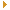 